附件、2018年校级虚拟仿真实验教学项目序号实验教学项目名称所属学院所属课程名称项目所属专业分类项目分类项目负责人课时1激光器模式分析与选择光电学院专业实验仪器类B类刘王云22光学薄膜制备工艺虚拟仿真实验光电学院薄膜技术安全科学与工程类B类徐均琪43兵器装配仿真系统实验光电学院专业实验课兵器类A类苏炜24CAE传热虚拟仿真分析实验机电学院热工基础机械设计制造及其自动化A类田建辉25火炮基本运动机构创新设计与测试虚拟仿真实验机电学院专业基础实验机械类A类万宏强46战场态势虚拟仿真实验机电学院基于实景三维快速重建的战场态势感知兵器类A类易华辉47基于云平台的ROS机器人设计虚拟仿真实验机电学院专业方向综合实验机械类、计算机类、电子信 息类A类王沁48深孔实体钻削加工工艺虚拟仿真实验机电学院深孔加工技术及装备机械类A类刘军强49城市生活垃圾有机组分生物处理及资源化虚拟仿真教学系统材化学院固体废弃物处理及应用化学类A类刘文辉210铸造工艺过程虚拟仿真实验材化学院铸造综合实验金属材料类B类刘翠霞211基于SMPT-1000的液位控制仿真实验设计电信学院自动化仪表与过程控制系统自动化B类毕雪芹212电磁波对人体辐射危害特性                          的虚拟仿真实验电信学院电磁场与电磁波电子信息工程B类张宁超213创新创业虚拟仿真综合实验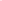 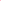 经管学院创新创业学经济管理A类吕美214VLAN划分及VLAN间通信计算机学院计算机通信与网络计算机类B类王辉215钢筋混凝土梁柱系统力学性能虚拟仿真实验建工学院结构实验土建类A类李宝平416地下工程典型施工技术虚拟仿真实验系统建工学院地下工程施工技术土木类A类王亮217城市污水处理仿真实验建工学院微生物与水处理实验土木工程、环境工程B类赵群英2